A DFT investigation of the host-guest interactions between boron-based aromatic systems and β-cyclodextrinSeyfeddine Rahalia,b,*, Youghourta Belhocinec, Hamza Allald, Abdelaziz Bouhadibac, Ibtissem Meriem Assabac, Mahamadou Seydouea Department of Chemistry, College of Science and Arts, Qassim University, Ar Rass, Saudi Arabia.b IPEIEM, Research Unit on Fundamental Sciences and Didactics, Université de Tunis El Manar, Tunis 2092, Tunisiac Department of Petrochemical and Process Engineering, Faculty of Technology, 20 August 1955 University of Skikda, P.O. Box 26, El Hadaik Road, 21000, Skikda, Algeriad Department of Technology, Faculty of  Technology, 20 August 1955 University of Skikda, P.O. Box 26, El Hadaik Road, 21000, Skikda, Algeriae Université de Paris, ITODYS, CNRS, UMR 7086, 15 rue J-A de Baïf, F-75013 Paris, France.Appendix A Supplementary Data:Determination of the exchange constantIn the calculation of the Kexc, we considered for each complex two or three most stable configurations. An example for the Bxb@β-CD complex is shown in Fig.S1.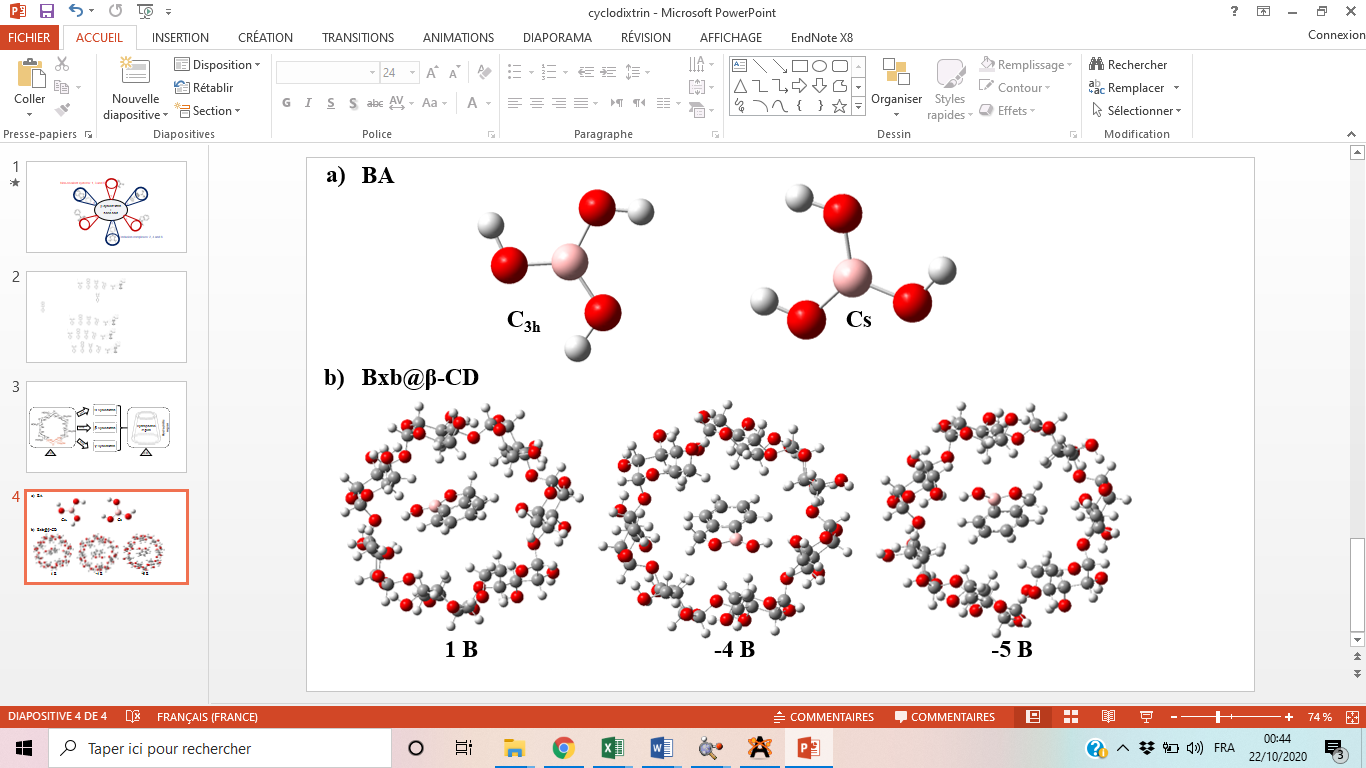 Fig. S1. Calculated thermodynamic parameters for the three most stable conformers of Bxb@β-CD at the BLYP-D3(BJ)/def2-SVP level of theory.Table S1. Thermodynamic parameters used for the calculation of exchange constantsRDG-isosurfaces of the six studied complexes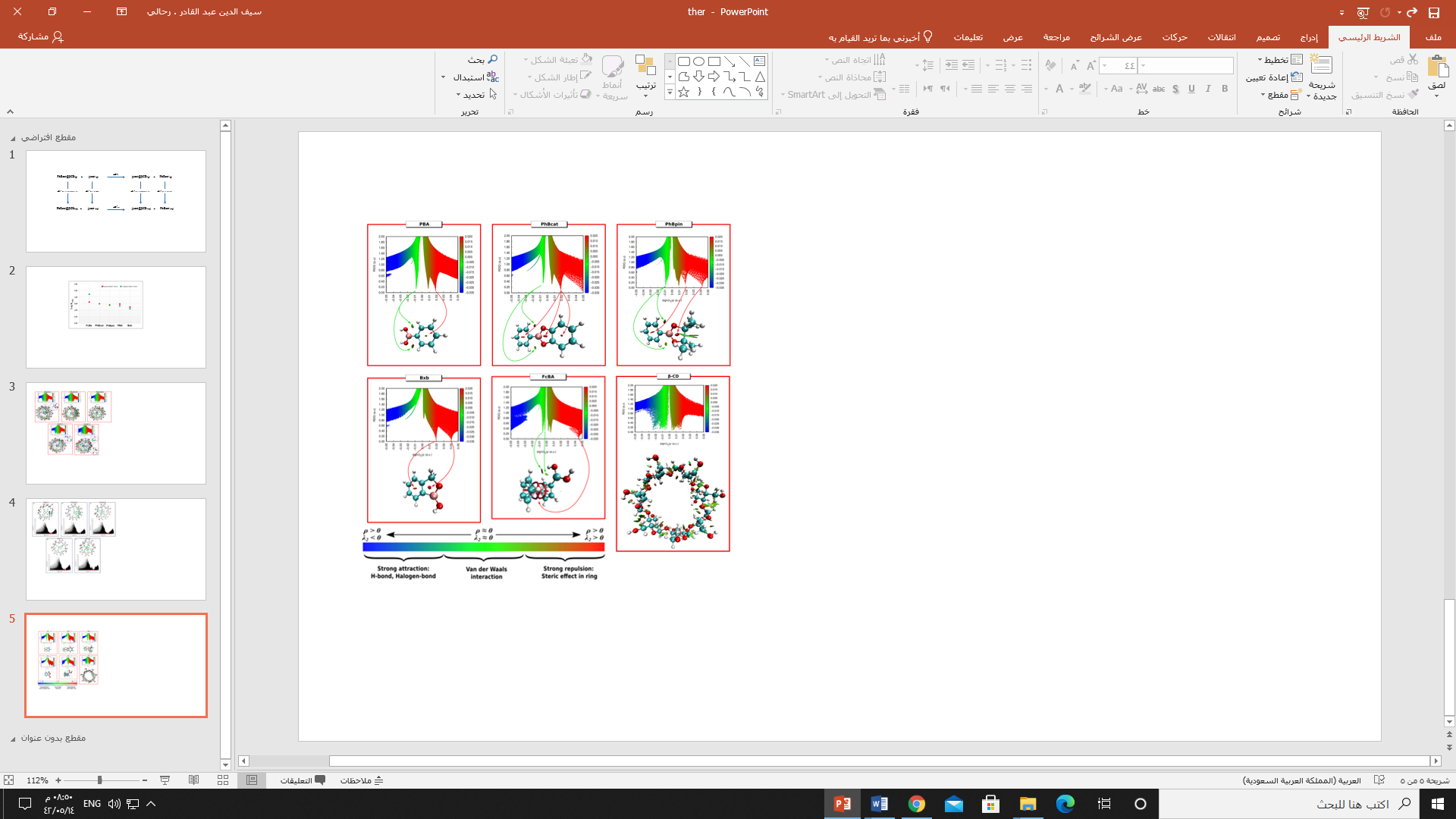 Fig. S2. RDG-isosurfaces of isolated β-CD and studied aromatic boron compounds computed at BLYP-D3(BJ) level. Atom's color code: pink for B, purple for Fe, blue for C, red for O and white for H.Supplementary structuresTable S2. Cartesian coordinates (in angstrom) of aromatic boron compounds and their complexes optimized at BLYP-D3(BJ)/def2-SVP level of theory in vacuum and aqueous solutionspeciesspeciesEgas  (ua)ZPE  (ua)Esol (ua)G°gas, 298   (ua)G*sol, 298    (ua)PBAPBA-407.798420.12042-407.81372-407.67801-407.69331PhBcatPhBcat-637.386460.17846-637.39343-637.20800-637.21497PhBpinPhBpin-642.129050.26222-642.13770-641.86683-641.87548BxbBxb-445.857390.12749-445.87033-445.72990-445.74284FcBAFcBA-1826.090800.18601-1826,10476-1825.90478-1825.91875PBA@β-CD3B-4678.214101.28581-4678.28882-4676.92929-4677.01502PBA@β-CD0B-4678.214091.28580-4678.30022-4676.92929-4677.01502PhBcat@β-CD-3B-4907.801961.34311707-4907.88137-4906.46009-4906.53906PhBcat@β-CD0B-4907.801951.34312444-4907.88131-4906.46009-4906.53906PhBcat@β-CD1A-4907.802811.34342239-4907.88085-4906.46009-4906.53906PhBpin@β-CD-4B-4912.551741.42865902-4912.62064-4911.12315-4911.19821PhBpin@β-CD2A-4912.548551.42780402-4912.62601-4911.12315-4911.19821Bxb@β-CD-5A-4716.270611.2919649-4716.35255-4714.97885-4715.06565Bxb@β-CD-4A-4716.268421.29181053-4716.35746-4714.97885-4715.06565Bxb@β-CD1B-4716.269541.29285748-4716.35289-4714.97885-4715.06565BA@β-CD-4B-4522.619501.21184319-4522.70606-4521.40786-4521.49668BA@β-CD-1B-4522.617031.21139082-4522.70729-4521.40786-4521.49668FcBA@β-CD0A-6096.511541.35112691-6096.59514-6095.16105-6095.24561FcBA@β-CD-2A-6096.511531.35114447-6096.59656-6095.16105-6095.24561SpeciesGeometries in gas phaseGeometries in aqueous solutionPBAB          -0.20932     -0.17441        3.38451C          -0.02174      0.01350        4.94054C          -0.70370      1.04390        5.64429C          -0.53852      1.21367        7.03341C           0.31667      0.35147        7.75280C           1.00299     -0.67958        7.07551C           0.83388     -0.84365        5.68640O         -1.07036       0.69044        2.72574O          0.49623      -1.19523        2.76519H         -1.37342       1.72334        5.08911H         -1.07612       2.02177        7.56043H          0.44936       0.48475        8.84143H          1.67225      -1.35752        7.63455H          1.37458      -1.65276        5.16568H         -1.16772       0.53914        1.76389H          0.35373      -1.28382        1.80111B          -0.20931       -0.17453        3.37641C          -0.02050        0.01463        4.93930C          -0.70320        1.04380        5.64647C          -0.53970        1.21361        7.03720C           0.31668        0.35151        7.75770C           1.00490       -0.67862        7.07874C           0.83568       -0.84121        5.68791O          -1.06332        0.69237        2.71795O           0.48822       -1.19843        2.76025H         -1.37484        1.72573        5.09585H         -1.07909        2.02052        7.56414H           0.44800        0.48398        8.84647H           1.67491       -1.35672        7.63662H           1.38004       -1.65134        5.17179H          -1.15451        0.52592        1.75444H           0.33482       -1.27622        1.79337PhBcatC          0.75596       -0.42178        7.07404C         -0.08456        0.71471        7.14193C         -0.24111       -0.06482        3.49021C          0.38754       -1.07390        2.70785C         -1.11139        0.84997        2.83292C         -1.34712        0.75753        1.44804C         -0.71486       -0.25220        0.69019C          0.15507       -1.16715        1.32222B          0.00807        0.02893        5.01854O         -0.55498        1.00539        5.86639O          0.82282       -0.85590        5.75502C          1.37489       -0.95374        8.21149C          1.11928       -0.29483        9.44058C         -0.34207        1.37333        8.35034C          0.28029        0.84257        9.50819H          1.06590       -1.79484        3.19686H         -1.60950        1.64147        3.41930H         -2.02723        1.47362        0.95402H         -0.90285       -0.32750       -0.39557H          0.65097       -1.95681        0.73095H          2.02393       -1.84214        8.14796H          1.58497       -0.67967       10.36341H         -0.99580        2.25953        8.39243H          0.10456        1.32851       10.48278C          0.75400       -0.42301        7.07807C         -0.08156        0.71608        7.14489C         -0.24130       -0.06524        3.48930C          0.39144       -1.07202        2.70507C         -1.11598        0.84740        2.83221C         -1.35200        0.75512        1.44637C         -0.71543       -0.25224        0.68691C          0.15895       -1.16502        1.31841B          0.00803        0.02859        5.01792O         -0.55135        1.00791        5.86613O          0.81936       -0.85891        5.75639C          1.37163       -0.95843        8.21501C          1.11778       -0.29658        9.44424C         -0.33809        1.37837        8.35190C          0.28269        0.84507        9.51086H          1.07397       -1.79294        3.18861H         -1.61947        1.63819        3.41521H         -2.03511        1.46898        0.95357H         -0.90309       -0.32703       -0.39880H          0.65821       -1.95208        0.72676H          2.01746       -1.84953        8.15417H          1.58208       -0.68300       10.36710H         -0.98794        2.26752        8.39510H          0.10852        1.33308       10.48469PhBpinC          0.21840        0.15725       -1.49224C          1.50734        0.47346       -2.00257C          1.72080        0.64417       -3.38454C          0.64591        0.49654       -4.28750C         -0.64130        0.17877       -3.80244C         -0.85028        0.01364       -2.41912B         -0.01846       -0.02208        0.04494O         -1.25108       -0.34159        0.59334C         -1.14128       -0.21329        2.05774C         -1.96739       -1.33884        2.71394C         -1.73733        1.16727        2.43567O          0.98304        0.12638        0.99219C          0.44472       -0.31216        2.29255C          0.99854        0.61674        3.39265C          0.94567       -1.76112        2.52343H          2.35184        0.58936       -1.30098H          2.72748        0.89537       -3.76266H          0.81191        0.63173       -5.37122H         -1.48382        0.06145       -4.50671H         -1.85931       -0.23224       -2.04473H         -1.67594       -2.34097        2.34023H         -1.84595       -1.32569        3.82036H         -3.04727       -1.19628        2.48849H         -2.78058        1.22970        2.05782H         -1.76000        1.31669        3.53686H         -1.16494        2.00410        1.98216H          0.80174        1.68614        3.17395H          0.54946        0.37051        4.38036H          2.09962        0.48710        3.47916H          2.05604       -1.77638        2.46730H          0.64642       -2.14391        3.52352H          0.55920       -2.46202        1.75249C          0.21900        0.15777       -1.49601C          1.50913        0.47111       -2.00878C          1.72328        0.64165       -3.39183C          0.64695        0.49687       -4.29540C         -0.64177        0.18219       -3.80917C         -0.85034        0.01729       -2.42448B         -0.01839       -0.02193        0.04410O         -1.24970       -0.34565        0.58950C         -1.14109       -0.21393        2.06491C         -1.96422       -1.33982        2.72082C         -1.73776        1.16658        2.43591O          0.98263        0.13167        0.98903C          0.44250       -0.31286        2.29927C          0.99369        0.61641        3.39833C          0.94595       -1.76034        2.52340H          2.35843        0.58609       -1.31243H          2.73070        0.89022       -3.76920H          0.81256        0.63149       -5.37906H         -1.48514        0.06724       -4.51261H         -1.86219       -0.22587       -2.05519H         -1.67110       -2.34254        2.34929H         -1.83511       -1.32268        3.82572H         -3.04570       -1.19566        2.50309H         -2.78341        1.22571        2.06322H         -1.75762        1.31469        3.53673H         -1.16608        2.00393        1.98197H          0.79684        1.68611        3.17990H          0.53620        0.36884        4.38110H          2.09356        0.48164        3.49394H          2.05698       -1.77359        2.47361H          0.64458       -2.14164        3.52276H          0.55985       -2.46120        1.75195BxbC         -0.77268        1.86885        6.28432C         -0.18419        1.33792        7.45287C         -0.64440        1.14754        5.08195C          0.05853       -0.08703        5.02653C          0.64097       -0.60430        6.20573C          0.51815        0.10934        7.41621H         -1.31750        2.82889        6.32223H         -0.27217        1.88641        8.40708H          1.19053       -1.56391        6.19277H          0.96950       -0.28765        8.34192C         -1.18157        1.49213        3.69776O         -0.76760        0.42349        2.81603B         -0.04270       -0.53387        3.51809O          0.43625       -1.63308        2.84736H         -0.77988        2.46263        3.31665H         -2.29658        1.57116        3.68521H          0.92433       -2.24400        3.43440C         -0.77462        1.87136        6.28367C         -0.18542        1.33921        7.45252C         -0.64494        1.14843        5.08116C          0.05929       -0.08662        5.02824C          0.64325       -0.60655        6.20709C          0.51865        0.10940        7.41710H         -1.31996        2.83070        6.31888H         -0.27403        1.88762        8.40676H          1.19165       -1.56577        6.18871H          0.96962       -0.28555        8.34389C         -1.18365        1.49768        3.70106O         -0.76483        0.42024        2.81495B         -0.03867       -0.53640        3.52618O          0.43505       -1.63201        2.84642H         -0.78021        2.46528        3.31880H         -2.29749        1.57242        3.68715H          0.92530       -2.25492        3.42451FcBAFe         0.00010        0.00246        5.00003C          1.06795       -0.33767        3.24157C         -0.27357       -0.89586        3.14026H         -0.50242       -1.95940        2.97663C         -1.23702        0.16182        3.30839H         -2.33220        0.05146        3.29332C         -0.51395        1.39489        3.51688H         -0.95951        2.38737        3.68301C          0.89551        1.09172        3.47710H          1.69975        1.83458        3.60594C          1.24905       -0.25205        6.65002H          2.34906       -0.22049        6.62082C          0.43384       -1.43124        6.45030H          0.80538       -2.44611        6.24337C         -0.95208       -1.03567        6.54718H         -1.82282       -1.69912        6.43531C         -0.99500        0.38609        6.80313H         -1.90374        0.99445        6.92439C          0.36539        0.87047        6.86805H          0.67154        1.91199        7.04811B          2.39776       -1.16202        3.32212O          3.62445       -0.61225        3.67927H          3.56770        0.33841        3.90171O          2.35529       -2.51522        3.04683H          3.23514       -2.93350        3.16230Fe        -0.00058       -0.00028        4.99861C          1.06641       -0.34142        3.24096C         -0.27796       -0.89992        3.14197H         -0.51630       -1.96256        2.98214C         -1.24066        0.16064        3.30885H         -2.33636        0.05160        3.29512C         -0.51405        1.39354        3.51438H         -0.95847        2.38682        3.68133C          0.89600        1.08968        3.47468H          1.70530        1.82595        3.60724C          1.25181       -0.24859        6.64720H          2.35162       -0.21177        6.61226C          0.43642       -1.42987        6.45211H          0.80858       -2.44585        6.24934C         -0.95117       -1.03498        6.54921H         -1.82220       -1.69916        6.43988C         -0.99444        0.38852        6.80215H         -1.90353        0.99703        6.92231C          0.36695        0.87407        6.86420H          0.67383        1.91665        7.03813B          2.40031       -1.16008        3.32279O          3.61861       -0.60954        3.69954H          3.56148        0.33656        3.95000O          2.36573       -2.50849        3.01289H          3.23827       -2.94347        3.13871PBA@β-CDC          5.72897       -2.99410        0.23050C          6.43020       -2.16484        1.33764C          5.91622       -0.71183        1.35048C          5.91633       -0.07324       -0.06597C          5.32491       -1.03255       -1.14495C          5.54207       -0.55539       -2.58556C          1.21113       -5.94698        0.50286C          2.14643       -5.92892        1.73926C          2.98892       -4.63765        1.78897C          3.68941       -4.40160        0.42676C          2.66113       -4.42723       -0.73662C          3.25461       -4.22858       -2.16050C         -3.96499       -4.59484       -0.03120C         -3.50196       -5.42877        1.19721C         -2.03108       -5.12693        1.55037C         -1.15656       -5.30763        0.28760C         -1.67948       -4.42366       -0.87553C         -0.89127       -4.57356       -2.20761C         -6.43662        0.23176        0.24286C         -6.82573       -0.84556        1.29213C         -5.69878       -1.88845        1.46232C         -5.24426       -2.46297        0.09358C         -4.95818       -1.31026       -0.91721C         -4.67457       -1.80846       -2.34007C         -3.84674        4.86348        1.15088C         -4.55495        4.26037        2.38937C         -4.74224        2.73830        2.23075C         -5.43602        2.41851        0.88537C         -4.74598        3.13207       -0.31542C         -5.50554        2.99196       -1.64374C          1.39825        5.71147        0.32820C          0.72787        6.18702        1.64398C         -0.50857        5.32810        1.97278C         -1.45011        5.27311        0.74506C         -0.69334        4.79992       -0.52470C         -1.55967        4.74279       -1.81435C          5.50855        2.35345       -0.50177C          5.59277        3.42422        0.62558C          4.19282        3.79035        1.16020C          3.26292        4.14442       -0.02345C          3.22420        2.97799       -1.04622C          2.30688        3.21881       -2.27450O          6.22647       -2.81158        2.61009O          6.73003        0.01876        2.27302O          5.10076        1.11122        0.06714O          5.94230       -2.35408       -1.03580O          4.79307       -1.41642       -3.46014O          1.35398       -6.10434        2.92961O          3.91392       -4.78806        2.87104O          4.34493       -3.11144        0.53186O          1.97907       -5.73532       -0.69627H          3.19094       -3.14844       -2.42435O          4.58765       -4.72043       -2.33080O         -4.38217       -5.18794        2.31434O         -1.66854       -6.01577        2.61267O          0.20064       -4.95954        0.65500O         -3.08239       -4.79775       -1.13191O         -0.41981       -5.89063       -2.49998O         -7.12512       -0.19780        2.54467O         -6.19702       -2.89525        2.34461O         -4.03655       -3.21499        0.33698O         -6.10393       -0.41326       -0.99658O         -3.93332       -0.78925       -3.09065O         -3.79627        4.59207        3.56878O         -5.50477        2.28985        3.35796O         -5.33558        0.98136        0.73675O         -4.60001        4.56771       -0.03714O         -6.89269        3.32502       -1.45378O          1.70114        6.16069        2.70469O         -1.13043        5.90799        3.12542O         -2.52303        4.35427        1.06898O          0.43780        5.71638       -0.74618O         -2.54291        5.77304       -1.95010O          6.45853        2.94890        1.67869O          4.36972        4.87492        2.07958O          1.95256        4.42012        0.52726O          4.60204        2.77039       -1.51966O          2.31374        4.54576       -2.80614H          6.20034       -4.00011        0.14135H          7.52160       -2.14592        1.08750H          4.84920       -0.73269        1.68796H          6.96718        0.20051       -0.33503H          4.22793       -1.11525       -0.96805H          6.64041       -0.58188       -2.81463H          5.19750        0.50516       -2.66015H          0.75754       -6.95920        0.38478H          2.85535       -6.78830        1.62036H          2.29353       -3.77569        1.96591H          4.44827       -5.19719        0.24275H          1.89473       -3.63624       -0.56448H         -4.96381       -4.95379       -0.37844H         -3.56306       -6.50700        0.89953H         -1.95232       -4.05563        1.87251H         -1.19638       -6.37147       -0.04593H         -1.64595       -3.34867       -0.58200H         -0.06716       -3.82021       -2.20413H         -1.58605       -4.27282       -3.02680H         -7.29800        0.89686        0.00512H         -7.73512       -1.37445        0.90648H         -4.80868       -1.36438        1.89849H         -6.04894       -3.13185       -0.30531H         -4.06972       -0.74846       -0.54477H         -5.64511       -2.02572       -2.84395H         -4.07607       -2.74671       -2.29789H         -3.83785        5.97673        1.22043H         -5.57140        4.72746        2.44257H         -3.73047        2.25682        2.20940H         -6.50383        2.73190        0.94280H         -3.73908        2.67576       -0.45470H         -5.38311        1.93874       -2.00046H         -5.01103        3.66755       -2.38816H          2.18594        6.43774        0.01838H          0.37919        7.23761        1.47017H         -0.16202        4.28449        2.18399H         -1.86588        6.28849        0.54375H         -0.28502        3.77991       -0.34495H         -2.00780        3.72162       -1.86626H         -0.85995        4.82675       -2.67899H          6.50176        2.24978       -1.00145H          6.03102        4.34757        0.16701H          3.75771        2.89305        1.67171H          3.65037        5.04820       -0.55137H          2.87150        2.04724       -0.54204H          1.27778        2.88173       -1.99439H          2.65559        2.52859       -3.07790H          6.54761       -2.18043        3.29296H          6.49014        0.97928        2.20340H          4.89455       -1.08439       -4.37601H          1.95206       -5.91200        3.68674H          4.53657       -4.01736        2.86559H          5.17145       -3.92727       -2.31269H         -3.92471       -5.56733        3.09972H         -0.71089       -5.87748        2.82553H          0.46994       -5.97939       -2.08163H         -7.21771       -0.92499        3.20236H         -5.50159       -3.59619        2.45318H         -4.22277       -0.81629       -4.02644H         -4.16616        4.04527        4.29789H         -5.84349        1.37942        3.16456H         -7.33131        3.29221       -2.32902H          1.19411        6.28230        3.53940H         -1.91314        5.35307        3.37425H         -3.34100        5.48631       -1.44565H          6.34419        3.58746        2.41995H          3.47880        5.15149        2.41400H          1.65911        5.07328       -2.28848H          2.57713       -4.77089       -2.86420B         -1.19993        0.03903       -1.32169C         -0.12251        0.21155       -0.18255C         -0.25950        1.20669        0.82417C          0.67906        1.32131        1.87035C          1.76921        0.42917        1.94201C          1.91963       -0.57512        0.96117C          0.98751       -0.67245       -0.09058O         -2.19726        0.99926       -1.45451O         -1.14128       -1.08210       -2.13352H         -1.12155        1.89422        0.79565H          0.55556        2.10320        2.63991H          2.50010        0.51010        2.76621H          2.75400       -1.29081        1.02220H          1.11434       -1.45811       -0.85574H         -2.89382        0.73016       -2.09866H         -1.90977       -1.13208       -2.75060C          5.46525       -2.91933       -0.44535C          6.33032       -2.17583        0.61111C          5.78713       -0.75502        0.87603C          5.54441        0.01932       -0.44720C          4.70490       -0.83583       -1.44008C          4.54411       -0.21011       -2.82946C          1.26187       -6.17261        0.39315C          2.30239       -6.10748        1.54761C          3.06076       -4.76626        1.50018C          3.65556       -4.52993        0.09149C          2.58793       -4.70111       -1.02849C          3.15486       -4.64452       -2.45575C         -3.90435       -4.59673        0.62534C         -3.24374       -5.02844        1.96427C         -1.71032       -4.84770        1.92557C         -1.12604       -5.52775        0.66226C         -1.86125       -5.05961       -0.62650C         -1.41624       -5.78765       -1.90315C         -6.22469        0.21072       -0.11816C         -6.70508       -0.78300        0.97693C         -5.57455       -1.76224        1.36456C         -4.98350       -2.44407        0.09849C         -4.58355       -1.37544       -0.95820C         -4.10754       -1.97267       -2.29147C         -3.98442        5.05043        0.62938C         -4.91303        4.55803        1.77566C         -5.00812        3.01735        1.77603C         -5.37033        2.49109        0.36552C         -4.45191        3.09233       -0.73726C         -4.87179        2.73416       -2.17086C          1.35344        5.80268        0.95998C          0.57747        5.92287        2.29739C         -0.76373        5.16278        2.23945C         -1.56732        5.55536        0.97328C         -0.70703        5.47770       -0.32001C         -1.40283        6.01649       -1.57853C          5.30226        2.49915       -0.48972C          5.42257        3.42397        0.75860C          4.02845        3.71300        1.35252C          3.10271        4.25421        0.23563C          3.04507        3.27045       -0.96025C          2.14683        3.73946       -2.13124O          6.37239       -2.97050        1.81698O          6.72913       -0.08674        1.72960O          4.83320        1.22355       -0.07201O          5.36877       -2.12682       -1.62888O          3.51868       -0.92615       -3.54117O          1.61466       -6.30005        2.80391O          4.07842       -4.78435        2.51578O          4.18029       -3.18295        0.11030O          1.92057       -5.99641       -0.86455H          3.47281       -3.59670       -2.66454O          4.25012       -5.57065       -2.60209O         -3.84963       -4.27325        3.03641O         -1.17480       -5.40832        3.13454O          0.27427       -5.16479        0.61070O         -3.30188       -5.28350       -0.47356O         -1.52382       -7.21274       -1.73000O         -7.17599       -0.03031        2.11504O         -6.12550       -2.70943        2.29276O         -3.79774       -3.17874        0.48143O         -5.73055       -0.51898       -1.24793O         -3.13337       -1.07472       -2.89922O         -4.40888        5.07286        3.02794O         -5.98803        2.63667        2.75545O         -5.21717        1.05258        0.43110O         -4.45355        4.55366       -0.62559O         -6.25444        3.07774       -2.38704O          1.43945        5.44155        3.35013O         -1.48884        5.46129        3.44287O         -2.65427        4.60512        0.89607O          0.53745        6.23820       -0.14526O         -1.84886        7.36710       -1.36053O          6.30815        2.80993        1.71868O          4.19202        4.65728        2.42738O          1.77968        4.45919        0.78671O          4.41542        3.09060       -1.45315O          2.26076        5.12923       -2.48418H          5.95920       -3.86748       -0.75969H          7.36043       -2.07996        0.18326H          4.79142       -0.84833        1.37800H          6.52832        0.28055       -0.90934H          3.69067       -0.99432       -1.00240H          5.53231       -0.25499       -3.35785H          4.28121        0.86820       -2.70684H          0.79175       -7.18148        0.34375H          3.03459       -6.93796        1.38672H          2.32036       -3.95160        1.70028H          4.47872       -5.26133       -0.08337H          1.83308       -3.88304       -0.94201H         -4.97360       -4.90981        0.61717H         -3.45815       -6.11848        2.09359H         -1.48699       -3.75112        1.85598H         -1.23375       -6.63384        0.75860H         -1.66279       -3.97026       -0.77134H         -0.36716       -5.48198       -2.12388H         -2.05674       -5.42561       -2.74877H         -7.07821        0.81291       -0.50555H         -7.54726       -1.37685        0.53882H         -4.74882       -1.17564        1.84043H         -5.74520       -3.13432       -0.34026H         -3.76109       -0.75516       -0.52962H         -4.98654       -2.11005       -2.96264H         -3.65082       -2.97289       -2.11345H         -4.02061        6.16143        0.54581H         -5.93375        4.97276        1.57927H         -3.99974        2.60583        2.03957H         -6.42959        2.75521        0.14070H         -3.41478        2.70707       -0.58900H         -4.69579        1.64243       -2.32094H         -4.19536        3.28317       -2.87462H          2.22275        6.49960        0.96586H          0.35197        7.00886        2.44682H         -0.54874        4.06672        2.16813H         -1.95792        6.59245        1.09360H         -0.46264        4.40427       -0.50481H         -2.25438        5.33620       -1.81736H         -0.67311        5.95191       -2.42695H          6.28888        2.41466       -1.00273H          5.86128        4.39274        0.40924H          3.59934        2.75390        1.73075H          3.51156        5.22283       -0.13693H          2.65019        2.28604       -0.61493H          1.09320        3.46153       -1.88365H          2.42802        3.14631       -3.03152H          6.79044       -2.41240        2.51225H          6.42661        0.85361        1.84282H          3.44110       -0.51662       -4.43013H          2.25618       -6.08502        3.51953H          4.69912       -4.02870        2.33945H          4.77596       -5.27848       -3.37699H         -3.50583       -4.62761        3.88653H         -0.19185       -5.50793        3.02210H         -1.00984       -7.63347       -2.45215H         -7.28955       -0.67922        2.84821H         -5.36961       -3.20461        2.70612H         -3.11146       -1.24007       -3.86799H         -4.93475        4.65184        3.74606H         -6.19359        1.67322        2.62581H         -6.52649        2.66551       -3.23502H          0.92486        5.45638        4.18835H         -2.41545        5.11889        3.33505H         -2.48743        7.58193       -2.07412H          6.19270        3.30153        2.56463H          3.31203        4.76617        2.87050H          1.75645        5.65130       -1.81422H          2.31968       -4.88612       -3.16345B         -0.62909       -0.30330       -0.81127C          0.34735       -0.06822        0.41275C          0.39628        1.18366        1.08736C          1.22832        1.38293        2.20890C          2.03849        0.32599        2.67958C          2.01081       -0.92487        2.02496C          1.17521       -1.11515        0.90506O         -1.49862        0.72133       -1.16377O         -0.60549       -1.51965       -1.47348H         -0.23457        2.01357        0.72703H          1.25299        2.36535        2.70931H          2.69351        0.47767        3.55529H          2.64418       -1.75182        2.38695H          1.14840       -2.09858        0.40882H         -2.11811        0.44910       -1.88334H         -1.31747       -1.56550       -2.16229PhBcat@β-CDC          2.77726       -5.73358       -0.71415C          3.79592       -5.57756        0.44441C          4.19017       -4.09939        0.64315C          4.63995       -3.45375       -0.69583C          3.60317       -3.73502       -1.82514C          4.05072       -3.26526       -3.21375C         -2.60725       -5.74809       -0.48170C         -1.81140       -6.45810        0.64327C         -0.40570       -5.84293        0.80222C          0.30746       -5.79723       -0.57220C         -0.56276       -5.07567       -1.63644C          0.05015       -5.03578       -3.06610C         -6.12807       -1.69822       -0.23683C         -6.20096       -2.83481        0.82266C         -4.81921       -3.48706        1.02975C         -4.22804       -3.90102       -0.33836C         -4.19065       -2.69502       -1.31415C         -3.64139       -3.02357       -2.73163C         -5.18157        3.52984        0.83007C         -5.86339        2.71369        1.95845C         -5.57875        1.20611        1.80656C         -5.90593        0.71255        0.37202C         -5.25791        1.63957       -0.70109C         -5.67096        1.32144       -2.14278C         -0.36154        5.93907        0.85731C         -1.19484        5.91461        2.16368C         -2.12224        4.68425        2.19000C         -2.98362        4.66153        0.90566C         -2.07510        4.69493       -0.35658C         -2.83366        4.69599       -1.71461C          4.53225        3.83218        0.05634C          4.25098        4.56587        1.39449C          2.74724        4.55086        1.72650C          1.91973        5.04219        0.51482C          2.28479        4.25107       -0.76896C          1.51640        4.69595       -2.04834C          5.91649       -1.30764       -0.78415C          6.46060       -0.59052        0.48470C          5.49734        0.52550        0.93765C          5.21608        1.47603       -0.25057C          4.66657        0.66719       -1.45674C          4.34175        1.50891       -2.72491O          3.23843       -6.14101        1.64746O          5.21184       -4.07682        1.64046O          4.73170       -2.03313       -0.44474O          3.34020       -5.17059       -1.91388O          2.89623       -3.26018       -4.07934O         -2.57095       -6.39858        1.86606O          0.28830       -6.64298        1.76403O          1.55977       -5.09596       -0.36453O         -1.85971       -5.77397       -1.71074H          0.61314       -4.08287       -3.17774O          0.87181       -6.15840       -3.40274O         -6.73516       -2.31110        2.05711O         -5.01028       -4.59659        1.91396O         -2.90078       -4.41738       -0.08199O         -5.56441       -2.18743       -1.45162O         -3.98348       -4.31155       -3.24583O         -5.42037        3.20992        3.23677O         -6.34694        0.53448        2.80675O         -5.35487       -0.61876        0.29011O         -5.62467        3.03287       -0.44388O         -4.73304        1.97127       -3.02690O         -0.30615        5.94597        3.29845O         -2.88796        4.76818        3.39989O         -3.76973        3.44323        0.95536O         -1.23808        5.90725       -0.28419O         -4.10604        5.35266       -1.69754O          5.03010        3.95306        2.44309O          2.57209        5.35804        2.89468O          0.52778        4.83155        0.85077O          3.73231        4.40117       -0.99784O          1.19131        6.08468       -2.12210O          6.68668       -1.55854        1.53127O          6.10204        1.17796        2.06283O          4.25518        2.44891        0.21784O          5.66055       -0.35456       -1.81413O          5.18107        2.64356       -2.94699H          2.61400       -6.81228       -0.94322H          4.71639       -6.14424        0.14946H          3.27761       -3.54057        0.97922H          5.63982       -3.86668       -0.98051H          2.65879       -3.20575       -1.55944H          4.84455       -3.96100       -3.58998H          4.49590       -2.24560       -3.12343H         -3.54557       -6.31319       -0.69650H         -1.68010       -7.52443        0.32663H         -0.52156       -4.78628        1.15963H          0.50531       -6.83505       -0.92879H         -0.74486       -4.02518       -1.30732H         -7.15720       -1.35172       -0.49599H         -6.89032       -3.61837        0.41659H         -4.12996       -2.72538        1.48011H         -4.86441       -4.69410       -0.79822H         -3.55231       -1.88581       -0.88549H         -2.53639       -2.86090       -2.70950H         -4.06028       -2.25617       -3.42464H         -5.51671        4.59231        0.86573H         -6.96728        2.86950        1.85159H         -4.47846        1.04570        1.95688H         -7.01649        0.68791        0.23940H         -4.15246        1.52408       -0.61981H         -6.71596        1.69122       -2.30596H         -5.66282        0.21450       -2.28791H          0.19877        6.89955        0.77405H         -1.83780        6.83209        2.16285H         -1.49384        3.76018        2.18020H         -3.66107        5.54741        0.87594H         -1.39861        3.80796       -0.34307H         -2.93380        3.64231       -2.06136H         -2.17349        5.21791       -2.44927H          5.59103        3.99221       -0.25569H          4.56639        5.63215        1.26024H          2.44767        3.49255        1.92238H          2.11284        6.12511        0.33094H          2.07115        3.16833       -0.60443H          0.60728        4.05296       -2.13618H          2.16669        4.44694       -2.92069H          6.69147       -1.99791       -1.19691H          7.43320       -0.11361        0.19978H          4.52335        0.05711        1.22788H          6.15693        1.98724       -0.56677H          3.72670        0.15628       -1.14632H          3.26342        1.79650       -2.67288H          4.44470        0.82211       -3.59874H          3.82537       -5.84680        2.38093H          5.56652       -3.15211        1.71255H          3.18006       -2.96337       -4.96908H         -1.95709       -6.68497        2.57974H          1.22228       -6.31813        1.83306H          1.80261       -5.85756       -3.28500H         -6.59419       -3.02018        2.72623H         -4.14145       -5.05962        2.02969H         -3.28453       -4.93923       -2.94175H         -5.73357        2.55777        3.90428H         -6.30299       -0.44319        2.63786H         -5.02351        1.81565       -3.94989H         -0.86345        5.73420        4.08120H         -3.61189        4.09016        3.37218H         -4.77876        4.63732       -1.61988H          4.61529        4.24368        3.28811H          1.60975        5.36182        3.13339H          0.29732        6.19257       -1.71954H          6.87186       -1.03475        2.34417H          5.62995        2.03591        2.23107H          4.72850        3.41642       -2.53312H         -0.80726       -4.99231       -3.78085C          1.81253        1.12017        2.90319C          0.54396        1.70973        3.11382C          0.07267        0.21935       -0.28113C          0.91153       -0.59704       -1.09194C         -1.16351        0.66488       -0.83088C         -1.54387        0.31934       -2.14389C         -0.68898       -0.48365       -2.93181C          0.53956       -0.94393       -2.40681B          0.51963        0.66941        1.13557O         -0.27555        1.41805        2.02769O          1.79969        0.44866        1.68325C          2.86862        1.28691        3.80803C          2.59618        2.07701        4.95323C          0.26382        2.48884        4.24351C          1.32515        2.66238        5.16623H          1.86995       -0.96091       -0.68532H         -1.82756        1.30149       -0.21994H         -2.49752        0.68893       -2.55776H         -0.97819       -0.74768       -3.96382H          1.21184       -1.56158       -3.02738H          3.86641        0.86055        3.62268H          3.39789        2.24193        5.69353H         -0.72534        2.94902        4.39563H          1.15607        3.27252        6.06961C          2.81767       -5.77320       -0.92807C          3.89031       -5.64698        0.18808C          4.22743       -4.16434        0.46092C          4.55703       -3.40530       -0.85408C          3.47296       -3.67026       -1.93968C          3.81598       -3.09610       -3.31879C         -2.53730       -5.83548       -0.25243C         -1.68575       -6.44838        0.88823C         -0.26579       -5.84907        0.89310C          0.37121       -5.96953       -0.51573C         -0.55809       -5.41021       -1.63346C         -0.05675       -5.65776       -3.06403C         -6.00092       -1.74268       -0.20231C         -6.06970       -2.85211        0.88895C         -4.68112       -3.48448        1.12378C         -4.08678       -3.93234       -0.23409C         -4.04671       -2.75322       -1.24067C         -3.47717       -3.11622       -2.63669C         -5.13700        3.51364        0.76965C         -5.79261        2.70570        1.91915C         -5.47611        1.20169        1.78963C         -5.81556        0.68066        0.36650C         -5.20377        1.59609       -0.73612C         -5.65283        1.24436       -2.15883C         -0.39970        6.07843        0.66293C         -1.25432        6.10576        1.96334C         -2.13339        4.84131        2.06137C         -2.96636        4.68876        0.76626C         -2.02985        4.66778       -0.47241C         -2.74993        4.53403       -1.84162C          4.53230        3.87018        0.39427C          4.13749        4.51047        1.74864C          2.60700        4.58764        1.88782C          1.96394        5.26351        0.64872C          2.49160        4.66741       -0.69100C          2.05213        5.44263       -1.94104C          5.74127       -1.21230       -0.84419C          6.31023       -0.54829        0.44576C          5.34266        0.52522        0.98965C          5.02465        1.52619       -0.14714C          4.42541        0.77446       -1.36359C          4.03403        1.67833       -2.56068O          3.41166       -6.31431        1.37603O          5.31660       -4.14146        1.39224O          4.59396       -1.99496       -0.51265O          3.28338       -5.10912       -2.10537O          2.63854       -3.15212       -4.15050O         -2.38443       -6.23419        2.13132O          0.50049       -6.54611        1.88540O          1.59606       -5.20388       -0.46186O         -1.89128       -6.02552       -1.52484H          0.85526       -5.03834       -3.23197O          0.20641       -7.05934       -3.25932O         -6.62538       -2.28635        2.09514O         -4.85357       -4.58377        2.03163O         -2.75720       -4.45369        0.01188O         -5.42232       -2.26497       -1.40384O         -3.88186       -4.39175       -3.16077O         -5.34355        3.25182        3.17631O         -6.21757        0.51470        2.80579O         -5.23633       -0.64425        0.29368O         -5.57854        2.99393       -0.49602O         -4.79908        1.93980       -3.08962O         -0.38430        6.24933        3.10762O         -2.94589        4.97233        3.23934O         -3.71984        3.45523        0.88628O         -1.25701        5.91819       -0.47367O         -4.03111        5.18262       -1.92685O          4.74298        3.74909        2.81746O          2.32743        5.29597        3.10262O          0.54218        5.00895        0.74517O          3.96035        4.62205       -0.69318O          2.44473        6.82135       -1.83141O          6.59561       -1.57283        1.42076O          5.97353        1.14815        2.12005O          4.10128        2.51467        0.36794O          5.41983       -0.20702       -1.81454O          4.95252        2.74018       -2.86408H          2.67343       -6.83927       -1.21878H          4.81560       -6.15384       -0.18491H          3.31674       -3.67957        0.89869H          5.55612       -3.73784       -1.22687H          2.51738       -3.21606       -1.59150H          4.65729       -3.69064       -3.75904H          4.17397       -2.04772       -3.19082H         -3.50487       -6.38177       -0.33456H         -1.59905       -7.54430        0.67983H         -0.34664       -4.75873        1.13963H          0.59038       -7.04160       -0.72761H         -0.65075       -4.30677       -1.48947H         -7.03019       -1.41554       -0.47788H         -6.74964       -3.65200        0.50131H         -4.00055       -2.70955        1.56097H         -4.73136       -4.73178       -0.67035H         -3.41701       -1.92674       -0.83346H         -2.36601       -3.02599       -2.58445H         -3.82346       -2.33365       -3.35038H         -5.49117        4.56940        0.79583H         -6.89936        2.83780        1.81926H         -4.37221        1.06587        1.93290H         -6.92529        0.62996        0.25016H         -4.09630        1.49689       -0.67715H         -6.72643        1.53855       -2.28443H         -5.58066        0.13966       -2.29431H          0.12034        7.05294        0.51388H         -1.93048        6.99522        1.89546H         -1.46963        3.94519        2.13610H         -3.66905        5.54895        0.66308H         -1.31598        3.81544       -0.38375H         -2.83945        3.45371       -2.09363H         -2.07637        4.98973       -2.60535H          5.63450        3.93891        0.24630H          4.54665        5.55265        1.74930H          2.21103        3.54414        1.93631H          2.17137        6.35847        0.67502H          2.09232        3.62866       -0.78190H          0.94474        5.33378       -2.03645H          2.51669        4.94794       -2.83325H          6.52424       -1.84713       -1.32152H          7.26229       -0.03598        0.15489H          4.38558        0.03090        1.29072H          5.96567        2.02566       -0.47772H          3.50141        0.23679       -1.04773H          3.00487        2.06773       -2.36944H          3.96120        1.02452       -3.46079H          4.02573       -6.07070        2.10671H          5.60222       -3.19613        1.51386H          2.82397       -2.63331       -4.96339H         -1.78812       -6.52097        2.85954H          1.44899       -6.26176        1.79914H          0.73744       -7.14365       -4.08006H         -6.50751       -2.95967        2.80477H         -3.96238       -4.98485        2.20257H         -3.28026       -5.07238       -2.77131H         -5.64381        2.63753        3.88463H         -6.15638       -0.46259        2.62946H         -5.02739        1.62887       -3.99260H         -0.94575        6.12150        3.90699H         -3.59688        4.22194        3.25706H         -4.70322        4.48897       -1.72107H          4.19169        3.88824        3.62226H          1.34224        5.41035        3.17513H          2.00133        7.30894       -2.55873H          6.80233       -1.11330        2.26704H          5.41815        1.92220        2.40600H          4.72040        3.50324       -2.27988H         -0.84552       -5.28528       -3.76900C          1.70980        0.96733        2.90342C          0.51292        1.70599        3.05600C         -0.04322        0.16451       -0.30385C          0.74166       -0.71728       -1.10038C         -1.25330        0.67160       -0.85928C         -1.66073        0.32164       -2.16302C         -0.85792       -0.54555       -2.93787C          0.34289       -1.06811       -2.40668B          0.42594        0.61338        1.10539O         -0.30082        1.48035        1.94896O          1.65631        0.26516        1.70047C          2.74345        1.02850        3.84569C          2.52701        1.87093        4.96686C          0.28623        2.53699        4.16062C          1.32731        2.60650        5.12078H          1.68059       -1.12893       -0.69260H         -1.87450        1.35846       -0.25845H         -2.59503        0.73277       -2.58262H         -1.16708       -0.81281       -3.96295H          0.97394       -1.73664       -3.01767H          3.68667        0.47613        3.71358H          3.31632        1.95472        5.73385H         -0.64573        3.11362        4.27291H          1.19811        3.25400        6.00444PhBpin@β-CDC         -6.34574       -1.21099       -0.57528C         -6.48692       -2.46107        0.33117C         -5.18806       -3.29265        0.32234C         -4.69290       -3.57130       -1.12281C         -4.67894       -2.27271       -1.98478C         -4.34209       -2.49499       -3.47714C         -4.51066        3.74689        0.45671C         -5.29461        3.04763        1.59635C         -5.20265        1.51339        1.46790C         -5.61176        1.07815        0.03797C         -4.78757        1.83206       -1.03950C         -5.17055        1.51862       -2.51063C          0.41558        5.80171        0.09094C         -0.51617        6.18224        1.28110C         -1.50555        5.04146        1.60701C         -2.22787        4.60843        0.30829C         -1.18635        4.19765       -0.76353C         -1.76608        3.68269       -2.10029C          5.30594        3.51580        0.39004C          4.91257        4.45231        1.56147C          3.38131        4.58635        1.67343C          2.73648        4.92692        0.30255C          3.24040        3.96051       -0.81172C          2.75729        4.29378       -2.24177C          6.10135       -1.79892        0.28628C          6.48236       -1.08678        1.60885C          5.68721        0.22470        1.76444C          5.80944        1.09263        0.48736C          5.45315        0.28602       -0.79133C          5.61618        1.04839       -2.13719C          2.35844       -5.49881       -0.82333C          3.18889       -5.64748        0.47838C          3.68087       -4.27650        0.98633C          4.39111       -3.51848       -0.16457C          3.45970       -3.39948       -1.40006C          4.05894       -2.65958       -2.63044C         -2.92247       -5.23557       -1.69194C         -2.36288       -6.28829       -0.69241C         -1.03554       -5.81226       -0.06466C         -0.06386       -5.35697       -1.18052C         -0.72922       -4.27801       -2.07277C          0.15896       -3.71196       -3.21140O         -6.83696       -2.03135        1.66050O         -5.44379       -4.49350        1.05372O         -3.35308       -4.08950       -0.95965O         -5.98688       -1.62251       -1.90756O         -3.95886       -1.28970       -4.16095O         -4.79364        3.52853        2.85729O         -6.05162        0.94858        2.47287O         -5.36807       -0.34855       -0.01496O         -4.95728        3.27956       -0.82772H         -4.56150        0.65838       -2.86234O         -6.56764        1.26918       -2.72170O          0.28880        6.54168        2.42088O         -2.40641        5.53334        2.60636O         -3.11949        3.51996        0.64158O         -0.35790        5.37652       -1.03267O         -2.83611        4.44336       -2.66375O          5.49440        3.94610        2.77863O          3.11826        5.57978        2.66705O          1.31339        4.78142        0.51294O          4.70545        3.98323       -0.82768O          2.95330        3.20837       -3.16614O          6.25529       -1.99273        2.70522O          6.18425        0.89160        2.92887O          4.89137        2.19172        0.69281O          6.31066       -0.91305       -0.82870O          6.66237        2.03024       -2.14875O          2.39428       -6.34216        1.45780O          4.54631       -4.52343        2.09914O          4.74729       -2.22090        0.36532O          3.10273       -4.76650       -1.81531O          5.44763       -2.87839       -2.87037O         -3.36117       -6.57168        0.30901O         -0.52356       -6.90078        0.71195O          1.12722       -4.85879       -0.52532O         -1.93086       -4.88664       -2.65819O          0.96045       -4.66307       -3.91213H         -7.32627       -0.69127       -0.67747H         -7.30634       -3.09076       -0.10236H         -4.39161       -2.67649        0.81766H         -5.35613       -4.33913       -1.59438H         -3.91026       -1.59430       -1.54403H         -5.25143       -2.88445       -3.99064H         -3.54260       -3.26842       -3.55614H         -4.73582        4.83929        0.45847H         -6.37125        3.33220        1.47359H         -4.13329        1.21096        1.62305H         -6.69447        1.28927       -0.12482H         -3.70949        1.57601       -0.90112H          0.97558        6.70370       -0.25539H         -1.12136        7.06498        0.94947H         -0.92459        4.16065        1.98597H         -2.81162        5.46990       -0.09648H         -0.53890        3.38040       -0.36062H         -2.04678        2.61164       -1.94627H         -0.93005        3.68570       -2.83538H          6.40555        3.55610        0.21614H          5.33080        5.46476        1.32603H          2.97010        3.58810        1.97800H          2.98386        5.98405        0.03244H          2.88782        2.93603       -0.54992H          3.34713        5.16531       -2.61334H          1.68884        4.60604       -2.19765H          6.77807       -2.66695        0.10565H          7.56948       -0.82586        1.54032H          4.60453       -0.04471        1.88619H          6.85321        1.47305        0.39160H          4.39322       -0.04942       -0.71402H          4.64207        1.51627       -2.40364H          5.83440        0.27853       -2.91674H          2.18210       -6.50296       -1.27594H          4.09509       -6.25341        0.21852H          2.78893       -3.66867        1.29341H          5.31001       -4.07340       -0.47018H          2.52824       -2.86151       -1.10040H          3.81886       -1.57286       -2.52312H          3.49418       -3.01855       -3.52343H         -3.77078       -5.67269       -2.27092H         -2.14302       -7.21472       -1.28282H         -1.24610       -4.92040        0.58160H          0.19595       -6.22525       -1.83125H         -1.03643       -3.41160       -1.44102H          0.77212       -2.88542       -2.77093H         -0.52380       -3.22893       -3.94889H         -6.77207       -2.83093        2.22987H         -4.66080       -5.09298        0.94969H         -3.02949       -1.06382       -3.91542H         -5.19372        2.95821        3.55107H         -6.11824       -0.02510        2.30876H         -6.63937        0.30173       -2.88288H         -0.33640        6.62334        3.17679H         -3.04679        4.81170        2.82653H         -3.66438        4.19123       -2.18770H          5.09658        4.47365        3.50786H          2.14132        5.74978        2.69092H          2.12688        2.66992       -3.21339H          6.33925       -1.45622        3.52536H          5.78686        1.79819        2.95989H          6.20439        2.89969       -2.11692H          2.88579       -6.27537        2.30705H          4.92936       -3.65892        2.39334H          5.93915       -2.19958       -2.34721H         -2.90707       -7.11779        0.99080H          0.34383       -6.62502        1.10272H          1.79035       -4.78639       -3.39150H         -4.86190        2.40123       -3.12113C         -0.05055        0.13186       -1.64496C         -1.05467       -0.58093       -0.93546C         -0.86557       -0.97309        0.40441C          0.34070       -0.65640        1.06631C          1.35140        0.05657        0.38482C          1.15410        0.44443       -0.95531B         -0.22938        0.52665       -3.14740O          0.59299        1.44481       -3.78439C          0.35801        1.34777       -5.25220C          1.51223        0.48519       -5.81813C          0.41695        2.77047       -5.84291O         -1.17920       -0.02762       -3.98988C         -1.08386        0.63897       -5.32561C         -2.27031        1.62651       -5.43293C         -1.21257       -0.45827       -6.40204H         -1.99971       -0.83561       -1.44145H         -1.65981       -1.53124        0.92897H          0.49416       -0.96469        2.11483H          2.29332        0.31556        0.89668H          1.95050        0.99825       -1.48025H          1.51060       -0.54129       -5.39479H          1.45168        0.40291       -6.92430H          2.48361        0.95945       -5.56171H          1.42662        3.20382       -5.67322H          0.23236        2.74388       -6.93919H         -0.32700        3.45140       -5.38297H         -2.24503        2.42213       -4.66040H         -2.28359        2.11899       -6.42898H         -3.22456        1.06907       -5.32296H         -2.22239       -0.91712       -6.34302H         -1.09139       -0.02498       -7.41919H         -0.46353       -1.26566       -6.27449C         -5.97990       -1.00604       -0.66063C         -6.16389       -2.16123        0.35808C         -4.89067       -3.02787        0.44586C         -4.44893       -3.49326       -0.96915C         -4.36004       -2.29048       -1.95114C         -4.06583       -2.68910       -3.41018C         -4.49365        4.09927        0.09427C         -5.47218        3.42377        1.09894C         -5.25543        1.89456        1.15213C         -5.25692        1.31445       -0.28507C         -4.20311        2.03925       -1.16253C         -4.10879        1.54631       -2.62792C          0.32224        6.22824        1.17224C         -0.64501        6.16553        2.38693C         -1.71030        5.07137        2.17943C         -2.39889        5.22945        0.80175C         -1.37650        5.40614       -0.36019C         -2.01402        5.77038       -1.70912C          4.94792        3.45969        0.62220C          4.58195        4.01162        2.02532C          3.05711        4.20119        2.16287C          2.50399        5.04620        0.98274C          2.96062        4.45981       -0.38594C          2.58454        5.32052       -1.59815C          5.81667       -1.60726       -0.94586C          6.43562       -1.08492        0.38252C          5.57862        0.05140        0.98308C          5.32814        1.13743       -0.09344C          4.70836        0.52329       -1.37486C          4.47796        1.52731       -2.53501C          2.41554       -5.77210       -1.42583C          3.38766       -5.81338       -0.21468C          3.83674       -4.38971        0.17530C          4.39568       -3.64388       -1.06176C          3.42551       -3.72368       -2.27804C          4.01709       -3.16576       -3.58185C         -2.97228       -5.48564       -1.11659C         -2.23191       -6.17025        0.06488C         -0.78594       -5.64476        0.18950C         -0.05629       -5.78785       -1.16944C         -0.87943       -5.16908       -2.33774C         -0.28767       -5.44335       -3.72879O         -6.52676       -1.59728        1.63439O         -5.18138       -4.12717        1.31801O         -3.13558       -4.09452       -0.83654O         -5.62188       -1.54669       -1.94692O         -3.70019       -1.56596       -4.22868O         -5.30628        4.04615        2.39081O         -6.30171        1.34040        1.96418O         -4.99068       -0.10555       -0.18262O         -4.57343        3.46060       -1.18407H         -3.38651        0.69966       -2.67265O         -5.36271        1.19535       -3.23454O          0.12924        5.95863        3.58810O         -2.65663        5.16384        3.25793O         -3.17064        4.02121        0.61849O         -0.41972        6.46318       -0.02672O         -2.84141        6.93967       -1.56613O          5.11486        3.12033        3.02489O          2.81420        4.82098        3.43253O          1.06177        5.00747        1.09670O          4.41979        4.32817       -0.39442O          2.85546        4.56236       -2.79195O          6.59115       -2.19141        1.29581O          6.28581        0.56771        2.12211O          4.44966        2.13488        0.48657O          5.62370       -0.52181       -1.85668O          5.47738        2.55616       -2.65472O          2.74084       -6.49591        0.88175O          4.81485       -4.51603        1.21803O          4.58118       -2.26602       -0.65985O          3.04479       -5.11288       -2.52753O          5.26490       -3.81753       -3.87905O         -2.99035       -5.97535        1.27650O         -0.14835       -6.39793        1.23072O          1.21243       -5.10323       -1.03986O         -2.24377       -5.69595       -2.33092O         -0.10103       -6.85598       -3.91818H         -6.95041       -0.48269       -0.82377H         -6.99613       -2.80504       -0.02551H         -4.06762       -2.39275        0.86231H         -5.18011       -4.24520       -1.35443H         -3.54745       -1.61811       -1.58997H         -4.98623       -3.13403       -3.85392H         -3.28033       -3.48155       -3.41345H         -4.78743        5.15942       -0.08314H         -6.51002        3.60443        0.72021H         -4.24885        1.69189        1.60212H         -6.25828        1.47539       -0.75135H         -3.19108        1.93540       -0.70222H          1.01228        7.09775        1.27540H         -1.16529        7.15493        2.43905H         -1.19880        4.07623        2.18760H         -3.06971        6.11925        0.83420H         -0.83152        4.44074       -0.49493H         -2.60509        4.89109       -2.05956H         -1.18907        5.93702       -2.44863H          6.05277        3.48407        0.48131H          5.06451        5.01832        2.11291H          2.57362        3.19167        2.10824H          2.86989        6.09704        1.08332H          2.50040        3.45008       -0.50618H          3.17894        6.26873       -1.56474H          1.50776        5.59914       -1.51815H          6.52176       -2.30289       -1.45747H          7.44016       -0.65994        0.13110H          4.58666       -0.37086        1.28760H          6.29874        1.60812       -0.37407H          3.72492        0.05454       -1.13309H          3.46027        1.96437       -2.43913H          4.47845        0.92995       -3.47631H          2.19276       -6.80317       -1.78512H          4.29141       -6.39005       -0.53595H          2.93944       -3.82195        0.53466H          5.37236       -4.09958       -1.34637H          2.51132       -3.12539       -2.03873H          4.14884       -2.06425       -3.45458H          3.26690       -3.32525       -4.39914H         -3.96351       -5.96834       -1.27988H         -2.18020       -7.26216       -0.17408H         -0.82351       -4.55430        0.44734H          0.10770       -6.87066       -1.37782H         -0.90587       -4.06010       -2.19847H          0.67654       -4.88666       -3.80617H         -0.98571       -5.01334       -4.49276H         -6.41870       -2.31130        2.30423H         -4.35227       -4.66727        1.42183H         -2.80663       -1.25331       -3.93852H         -5.84811        3.52745        3.02896H         -6.19491        0.35350        1.97535H         -5.47631        0.22349       -3.09645H         -0.50356        5.73728        4.30918H         -3.43721        4.59494        3.02604H         -3.34664        7.04337       -2.40118H          4.72280        3.38359        3.88877H          1.84178        5.01652        3.50515H          2.65426        5.13290       -3.56481H          6.83889       -1.80639        2.16778H          5.74991        1.30963        2.50693H          5.10958        3.34847       -2.19490H          3.31460       -6.37366        1.67302H          5.24800       -3.63030        1.34781H          5.69441       -3.30870       -4.60008H         -2.41623       -6.24599        2.02910H          0.82962       -6.22003        1.19533H          0.43936       -6.97194       -4.72910H         -3.65746        2.37637       -3.22212C         -0.40695        0.14670       -1.19931C         -1.11716       -0.85560       -0.48535C         -1.40195       -0.70760        0.88784C         -0.98224        0.45158        1.57692C         -0.26201        1.45402        0.89031C          0.02301        1.29807       -0.48052B         -0.10499        0.06170       -2.73322O          1.01856        0.63963       -3.28734C          0.83537        0.68351       -4.75732C          2.19300        0.44458       -5.44530C          0.31061        2.10506       -5.08255O         -0.94400       -0.52848       -3.67860C         -0.23599       -0.47904       -4.99973C         -1.26034       -0.18189       -6.11109C          0.39200       -1.87705       -5.20546H         -1.44407       -1.77402       -1.00032H         -1.95385       -1.49957        1.42267H         -1.21233        0.57206        2.64989H          0.07743        2.36139        1.41720H          0.58159        2.08711       -1.01361H          2.70310       -0.45846       -5.05332H          2.05537        0.32301       -6.54190H          2.86213        1.31606       -5.28231H          1.00808        2.85056       -4.64281H          0.25223        2.27776       -6.17842H         -0.69590        2.28758       -4.64774H         -1.84178        0.74099       -5.91124H         -0.73729       -0.06065       -7.08460H         -1.97767       -1.02413       -6.21248H         -0.40871       -2.64707       -5.17205H          0.89525       -1.95322       -6.19255H          1.13457       -2.11865       -4.41595Bxb@β-CDC         -0.33534        6.40493       -2.38806C         -1.32056        6.75691       -1.24423C         -2.34014        5.62032       -1.02218C         -3.01085        5.18040       -2.35193C         -1.95587        4.96686       -3.48126C         -2.56871        4.72374       -4.86534C          4.40576        3.84707       -2.09220C          4.03327        4.82451       -0.94786C          2.50356        4.96417       -0.81664C          1.88659        5.32079       -2.19114C          2.33095        4.31948       -3.29262C          1.82794        4.66008       -4.72666C          5.57324       -1.39122       -1.87614C          6.22501       -0.38914       -0.88144C          5.30413        0.82295       -0.64007C          4.91708        1.44279       -2.00289C          4.28060        0.38629       -2.94547C          3.95711        0.92512       -4.37115C          2.52136       -5.64153       -0.41015C          3.70160       -5.24842        0.52056C          4.10042       -3.76710        0.33519C          4.32517       -3.42514       -1.16253C          3.12686       -3.91654       -2.01757C          3.32782       -3.79514       -3.53561C         -2.70840       -5.28881        0.83561C         -1.75341       -5.37552        2.05118C         -0.33442       -4.90614        1.67149C          0.16711       -5.64607        0.40574C         -0.88713       -5.64495       -0.74336C         -0.51640       -6.54414       -1.93339C         -5.95809       -1.29763       -0.70327C         -5.98021       -1.82140        0.75799C         -4.61229       -2.41379        1.15068C         -4.19010       -3.46576        0.09673C         -4.19447       -2.86275       -1.33355C         -3.81549       -3.86884       -2.45590C         -5.02102        3.69219       -2.48243C         -5.93752        3.48048       -1.24447C         -5.59118        2.17001       -0.50735C         -5.55274        0.99482       -1.51214C         -4.60900        1.31115       -2.70002C         -4.52928        0.19193       -3.77594O         -0.56992        7.03515       -0.04603O         -3.28391        6.08824       -0.05709O         -3.67990        3.93522       -2.04584O         -1.08743        6.13819       -3.58568O         -1.52783        4.25396       -5.74216O          4.64147        4.37171        0.27739O          2.26156        5.96571        0.17706O          0.44850        5.28466       -2.00893O          3.80213        4.28089       -3.32388H          0.87888        4.11165       -4.91630O          1.65716        6.05992       -4.98663O          6.55516       -1.06360        0.35140O          6.02513        1.72906        0.20274O          3.99502        2.53054       -1.74532O          5.22204       -0.73432       -3.08903O          4.88843        1.88064       -4.88542O          3.33789       -5.52042        1.89036O          5.26333       -3.55386        1.13574O          4.43188       -1.98885       -1.25193O          2.87202       -5.33636       -1.76472O          2.13441       -4.17556       -4.25676O         -2.30752       -4.59793        3.13016O          0.50299       -5.13660        2.80753O          1.34987       -4.92924       -0.02238O         -2.19447       -6.08347       -0.24965O         -0.14493       -7.84793       -1.46368O         -6.37888       -0.75463        1.63930O         -4.75624       -2.96941        2.46360O         -2.86338       -3.92961        0.45363O         -5.54619       -2.34518       -1.60131O         -4.30609       -5.20099       -2.28734O         -5.83911        4.62334       -0.36822O         -6.57557        2.00207        0.51821O         -5.09445       -0.17346       -0.78593O         -5.07653        2.55263       -3.33451O         -5.75044       -0.50838       -4.02663H          0.30852        7.28202       -2.62954H         -1.88405        7.67008       -1.56615H         -1.77515        4.72890       -0.64186H         -3.75138        5.95891       -2.66037H         -1.34036        4.07905       -3.20588H         -3.02083        5.68161       -5.23278H         -3.38402        3.96649       -4.76531H          5.50511        3.88150       -2.27739H          4.44401        5.82781       -1.22964H          2.08475        3.97187       -0.50359H          2.20808        6.34429       -2.49394H          1.96089        3.30197       -3.02067H          6.31188       -2.17759       -2.16274H          7.16356       -0.01503       -1.36363H          4.36560        0.46586       -0.14238H          5.83323        1.83447       -2.50532H          3.33345        0.00193       -2.49473H          2.91412        1.32322       -4.36316H          3.94931        0.04789       -5.05862H          2.34062       -6.74123       -0.38891H          4.57777       -5.88272        0.22883H          3.24414       -3.13144        0.68275H          5.27050       -3.91296       -1.50957H          2.23128       -3.31962       -1.72779H          4.19964       -4.42004       -3.85493H          3.54493       -2.74116       -3.80656H         -3.69339       -5.74562        1.08827H         -1.69289       -6.45470        2.34372H         -0.38588       -3.81351        1.42425H          0.41844       -6.69722        0.67664H         -0.97164       -4.60044       -1.12713H          0.32251       -6.04390       -2.48140H         -1.39948       -6.57629       -2.62236H         -6.99085       -1.02797       -1.02554H         -6.73350       -2.65020        0.79507H         -3.85334       -1.58897        1.14068H         -4.90800       -4.31997        0.11276H         -3.47197       -2.01369       -1.38024H         -2.70357       -3.84103       -2.56936H         -4.23940       -3.47202       -3.40787H         -5.39595        4.55022       -3.09084H         -6.98629        3.38871       -1.62599H         -4.56379        2.27199       -0.06835H         -6.57575        0.81285       -1.91822H         -3.57664        1.47536       -2.31663H         -3.70322       -0.50012       -3.48214H         -4.21079        0.67952       -4.72700H         -1.22995        7.10302        0.68059H         -4.05982        5.46947       -0.04219H         -1.91976        4.07348       -6.62196H          4.22476        4.89458        0.99924H          1.28959        6.15620        0.20622H          0.68848        6.22602       -4.93647H          6.77834       -0.34819        0.99088H          5.46446        2.53135        0.35954H          4.58973        2.77164       -4.58618H          4.05200       -5.11791        2.43675H          5.59711       -2.63199        0.97171H          1.89683       -5.08589       -3.97552H         -1.60583       -4.53443        3.81641H          1.45042       -5.05925        2.52311H          0.02665       -8.41400       -2.24443H         -6.19431       -1.07486        2.55156H         -3.88217       -3.33892        2.74832H         -3.67548       -5.67830       -1.69748H         -6.31679        4.36495        0.45370H         -6.38969        1.15628        1.00146H         -5.78230       -1.27193       -3.40320H          2.58461        4.25047       -5.43804C         -0.96622        0.85458       -1.99350C         -1.09839       -0.07900       -0.94161C         -0.44168        0.41133       -3.22403C         -0.02395       -0.93437       -3.41597C         -0.16729       -1.85564       -2.35275C         -0.70812       -1.42812       -1.12000H         -1.27139        1.90500       -1.84685H         -1.51810        0.24584        0.02602H          0.14272       -2.90606       -2.48278H         -0.83548       -2.14334       -0.29074C         -0.21325        1.20362       -4.50367O          0.35253        0.28639       -5.46230B          0.52141       -0.98424       -4.90272O          1.09667       -1.96571       -5.64988H          0.49625        2.05030       -4.34490H         -1.14644        1.65539       -4.91564H          1.27959       -2.81157       -5.16913C         -0.39643        6.27464       -2.44602C         -1.31883        6.66307       -1.25891C         -2.33111        5.53649       -0.95726C         -3.07962        5.09087       -2.24306C         -2.09081        4.83068       -3.42001C         -2.79193        4.59989       -4.76383C          4.39196        3.79726       -2.09262C          3.93747        4.62471       -0.85649C          2.39927        4.73694       -0.79221C          1.85001        5.25616       -2.14420C          2.39527        4.41879       -3.33703C          1.98930        4.94666       -4.72150C          5.67431       -1.44071       -1.93767C          6.34436       -0.39298       -1.00693C          5.42376        0.82691       -0.79228C          4.97588        1.39937       -2.16518C          4.35720        0.28572       -3.05968C          4.00536        0.73866       -4.48403C          2.62069       -5.60971       -0.30832C          3.81723       -5.20777        0.59956C          4.22760       -3.73681        0.36146C          4.42147       -3.44089       -1.15142C          3.20179       -3.94199       -1.97317C          3.37527       -3.83283       -3.49598C         -2.61680       -5.22202        0.88437C         -1.67383       -5.27917        2.11291C         -0.24887       -4.81526        1.74174C          0.25986       -5.56231        0.48129C         -0.77175       -5.54326       -0.68411C         -0.39006       -6.41340       -1.89044C         -6.00880       -1.41505       -0.78446C         -6.06872       -1.95587        0.67556C         -4.68177       -2.45773        1.12923C         -4.14362       -3.47063        0.09013C         -4.12687       -2.85705       -1.33499C         -3.64159       -3.82445       -2.44606C         -5.17946        3.74760       -2.17803C         -5.95560        3.46549       -0.86245C         -5.58317        2.08545       -0.28152C         -5.75200        0.98884       -1.36318C         -5.01084        1.36596       -2.67988C         -5.26841        0.39377       -3.84012O         -0.49698        6.96707       -0.11118O         -3.22510        6.02685        0.05004O         -3.78257        3.87000       -1.89695O         -1.19969        5.97452       -3.58922O         -1.83002        4.10586       -5.71552O          4.48552        4.02936        0.33760O          2.07659        5.61332        0.29746O          0.40874        5.15576       -2.07022O          3.85394        4.37726       -3.28455H          0.89043        4.79786       -4.84917O          2.35118        6.33526       -4.84534O          6.70374       -1.02722        0.23859O          6.16547        1.77707       -0.01211O          3.98617        2.43452       -1.93902O          5.30396       -0.82672       -3.17613O          5.14699        1.34051       -5.11363O          3.44727       -5.44646        1.97498O          5.42139       -3.49392        1.11751O          4.54131       -2.00214       -1.27599O          2.94827       -5.34887       -1.67697O          2.11907       -3.99447       -4.19735O         -2.26573       -4.47708        3.15388O          0.60480       -5.04904        2.87134O          1.46671       -4.86910        0.08518O         -2.08174       -6.00041       -0.20377O         -0.10298       -7.75580       -1.46443O         -6.58820       -0.92681        1.54316O         -4.83454       -3.04920        2.43158O         -2.80908       -3.86428        0.50287O         -5.48976       -2.42488       -1.65797O         -4.11132       -5.17944       -2.33866O         -5.70159        4.53459        0.07464O         -6.42640        1.86515        0.85715O         -5.20364       -0.23573       -0.81586O         -5.42754        2.70114       -3.11820O         -6.68088        0.25683       -4.07544H          0.24221        7.13656       -2.74695H         -1.89121        7.57361       -1.56865H         -1.75690        4.64757       -0.58756H         -3.80796        5.88612       -2.53217H         -1.48163        3.93005       -3.17141H         -3.24635        5.56730       -5.10098H         -3.62274        3.87071       -4.61166H          5.49821        3.86366       -2.20592H          4.35135        5.65606       -0.99069H          1.97672        3.71218       -0.62116H          2.15702        6.31954       -2.27656H          1.99581        3.37861       -3.24331H          6.40560       -2.23771       -2.20628H          7.26936       -0.03906       -1.52846H          4.50684        0.49089       -0.24486H          5.86005        1.82477       -2.69489H          3.41414       -0.07965       -2.58391H          3.14400        1.44617       -4.41201H          3.64413       -0.15642       -5.05032H          2.42849       -6.70527       -0.24987H          4.68051       -5.86240        0.31824H          3.39056       -3.08161        0.71634H          5.35442       -3.94189       -1.50710H          2.31716       -3.33115       -1.67704H          4.12876       -4.57690       -3.84829H          3.74923       -2.81947       -3.75047H         -3.58920       -5.70462        1.13221H         -1.61729       -6.35040        2.43042H         -0.29212       -3.72240        1.49523H          0.48669       -6.61877        0.75393H         -0.86106       -4.49202       -1.04734H          0.49060       -5.93924       -2.38605H         -1.24120       -6.38083       -2.61939H         -7.03550       -1.19919       -1.15943H         -6.76763       -2.83020        0.67061H         -3.98038       -1.58571        1.16916H         -4.81117       -4.36409        0.07258H         -3.45355       -1.96781       -1.35318H         -2.52659       -3.77824       -2.48203H         -4.00780       -3.42149       -3.41835H         -5.56343        4.67949       -2.65455H         -7.04381        3.44787       -1.12278H         -4.50234        2.10658        0.01649H         -6.83681        0.85822       -1.58292H         -3.91206        1.36571       -2.48395H         -4.80019       -0.58325       -3.57386H         -4.73402        0.78305       -4.74521H         -1.10471        7.08067        0.65545H         -3.96757        5.37384        0.15925H         -2.31841        3.86557       -6.53278H          4.09859        4.49651        1.11224H          1.11995        5.87288        0.22018H          1.90720        6.67987       -5.64989H          6.93151       -0.30251        0.86674H          5.54668        2.50773        0.25538H          4.83593        1.76178       -5.94332H          4.15935       -5.05713        2.53310H          5.72622       -2.56754        0.92182H          1.87691       -4.94571       -4.23186H         -1.67976       -4.52624        3.94186H          1.54603       -4.95387        2.56776H          0.29933       -8.22474       -2.22701H         -6.45331       -1.23761        2.46832H         -3.93863       -3.33511        2.74398H         -3.52679       -5.64303       -1.69024H         -6.07097        4.24611        0.94132H         -6.29644        0.92884        1.16778H         -6.81299       -0.57145       -4.58418H          2.50774        4.31508       -5.48862C         -1.09423        0.95077       -2.12466C         -1.23714        0.01886       -1.07250C         -0.44597        0.53617       -3.30655C          0.06091       -0.78569       -3.45270C         -0.09453       -1.70746       -2.38978C         -0.74143       -1.30189       -1.20196H         -1.49575        1.97205       -2.01544H         -1.75168        0.32005       -0.14409H          0.28086       -2.73898       -2.49304H         -0.88298       -2.01384       -0.37178C         -0.17302        1.33695       -4.57109O          0.47278        0.42544       -5.49959B          0.66803       -0.82929       -4.90750O          1.30492       -1.79314       -5.63668H          0.51133        2.19768       -4.37794H         -1.08751        1.76852       -5.03802H          1.49404       -2.64200       -5.14593FcBA@β-CDC          4.15375        4.72185        0.11145C          3.62114        5.66432        1.21844C          2.11157        5.44061        1.46059C          1.29854        5.48218        0.13300C          1.98226        4.60647       -0.96640C          1.37609        4.81247       -2.35690C          6.19383       -0.18486        0.94460C          6.13263        0.72465        2.19513C          5.04035        1.80062        2.04064C          5.22616        2.56130        0.70667C          5.38323        1.59650       -0.50794C          5.72463        2.30831       -1.82582C          3.69309       -4.85665        0.00031C          4.32723       -4.58620        1.39519C          4.35350       -3.07727        1.70949C          5.05709       -2.33576        0.55209C          4.39597       -2.66420       -0.81168C          5.12290       -2.01814       -2.02951C         -1.52948       -6.07609       -0.78063C         -0.76539       -6.70753        0.40939C          0.43139       -5.83035        0.82809C          1.32670       -5.50995       -0.39942C          0.48471       -4.94694       -1.58623C          1.30405       -4.78953       -2.88621C         -5.69376       -2.65421       -0.52951C         -5.65076       -3.81387        0.50612C         -4.20472       -4.30445        0.71987C         -3.54087       -4.63714       -0.63452C         -3.69318       -3.47836       -1.65160C         -3.18339       -3.82185       -3.08883C         -5.39528        2.55703        0.94666C         -5.69776        1.54323        2.07747C         -5.20257        0.12223        1.73433C         -5.71010       -0.30739        0.33647C         -5.42505        0.79210       -0.73368C         -6.02401        0.47859       -2.11315C         -1.13667        5.86617        0.52257C         -1.84533        5.67585        1.89671C         -2.52620        4.29682        1.98731C         -3.48148        4.11903        0.78828C         -2.75673        4.37906       -0.56041C         -3.72025        4.38244       -1.79116O          4.36436        5.45589        2.43604O          1.71286        6.44557        2.39468O         -0.03240        4.95986        0.37999O          3.39355        4.93939       -1.07903O          1.88598        3.78725       -3.24869O          5.92040       -0.09471        3.36203O          5.13330        2.65583        3.18525O          4.03631        3.36800        0.54144O          6.43494        0.61101       -0.23057H          4.81058        2.84995       -2.17096O          6.83218        3.20505       -1.62537O          3.63308       -5.32577        2.41869O          5.03307       -2.93029        2.96176O          4.98124       -0.91708        0.83205O          4.39705       -4.11712       -1.00041O          6.54359       -1.90774       -1.91547O         -1.67472       -6.91730        1.50822O          1.11519       -6.55265        1.85373O          2.30379       -4.52464        0.02245O         -0.62382       -5.86140       -1.87460O          0.64904       -3.97702       -3.87141O         -6.24046       -3.38364        1.75403O         -4.27025       -5.43084        1.60128O         -2.13435       -4.86315       -0.35932O         -5.10728       -3.08625       -1.75220O         -3.21130       -5.21509       -3.42799O         -5.12066        2.02309        3.30943O         -5.65379       -0.72954        2.79112O         -4.98984       -1.51314       -0.01059O         -5.95310        2.08938       -0.29085O         -7.41957        0.16142       -1.98524O         -0.92790        5.86323        2.99191O         -3.20045        4.26149        3.25059O         -3.98992        2.76131        0.83215O         -2.09002        5.68693       -0.52277O         -5.06627        4.78431       -1.52278H          5.20801        4.96137       -0.15903H          3.76564        6.71580        0.85932H          1.98171        4.41204        1.88529H          1.23747        6.54360       -0.21570H          1.86994        3.53314       -0.68136H          1.66110        5.82753       -2.72880H          0.26387        4.76363       -2.27519H          7.06756       -0.87421        1.01637H          7.12080        1.24610        2.26988H          4.04467        1.28634        2.00023H          6.13122        3.20722        0.77885H          4.41361        1.06510       -0.66192H          3.82803       -5.92911       -0.27687H          5.38860       -4.93914        1.33645H          3.29900       -2.70214        1.77495H          6.12406       -2.65658        0.50191H          3.33941       -2.30226       -0.81369H          4.65386       -1.02346       -2.21752H          4.90339       -2.67007       -2.90946H         -2.29630       -6.78629       -1.16779H         -0.36316       -7.69175        0.05673H          0.03432       -4.85395        1.20916H          1.84475       -6.44747       -0.72267H          0.07557       -3.95302       -1.28904H          1.46592       -5.81208       -3.30966H          2.30440       -4.38150       -2.61800H         -6.74505       -2.37752       -0.77733H         -6.25021       -4.65800        0.08087H         -3.62304       -3.46596        1.18495H         -4.00197       -5.55801       -1.06067H         -3.11532       -2.60650       -1.27032H         -2.15461       -3.41847       -3.20870H         -3.84101       -3.26823       -3.80013H         -5.91189        3.52247        1.15888H         -6.81233        1.49428        2.17391H         -4.08251        0.13670        1.68654H         -6.80699       -0.49649        0.38279H         -4.31851        0.87134       -0.85671H         -5.44548       -0.37444       -2.54695H         -5.85673        1.36995       -2.77306H         -0.77998        6.91849        0.42145H         -2.64657        6.45741        1.94485H         -1.73698        3.50399        1.92988H         -4.32470        4.84184        0.88014H         -1.98207        3.58874       -0.71228H         -3.69704        3.37188       -2.26220H         -3.28890        5.09479       -2.53261H          3.86771        5.95383        3.12715H          0.81042        6.21293        2.74155H          1.55417        3.97021       -4.15322H          5.69580        0.52460        4.09293H          4.69217        3.51961        2.97959H          6.99181        3.67202       -2.47153H          3.92480       -4.93401        3.27431H          5.13596       -1.96378        3.15848H          6.73048       -1.01414       -1.54170H         -1.10529       -7.12636        2.28425H          1.90285       -6.02566        2.15210H          1.14466       -3.12677       -3.93923H         -6.02942       -4.09792        2.39969H         -3.35790       -5.80927        1.69364H         -2.28660       -5.53540       -3.32245H         -5.20206        1.28268        3.95267H         -5.69229       -1.66649        2.46137H         -7.72713       -0.18321       -2.84907H         -1.37375        5.48249        3.78415H         -3.69313        3.40335        3.32855H         -5.57138        3.96513       -1.30824H          5.95407        1.52239       -2.58963Fe        -0.53072        0.12132       -1.18414C          0.26165        0.12855       -3.12161C         -0.72203       -0.93519       -2.97175H         -0.51817       -2.00590       -3.10283C         -1.99050       -0.35052       -2.62324H         -2.93018       -0.88710       -2.44257C         -1.81450        1.07724       -2.54405H         -2.59490        1.80756       -2.30001C         -0.43829        1.37630       -2.84097H          0.00719        2.37787       -2.87012C          1.05232        0.17673        0.18983H          2.11246        0.35107       -0.04658C          0.39758       -1.11310        0.23333H          0.87283       -2.08641        0.04337C         -0.98718       -0.89506        0.58724H         -1.75282       -1.67545        0.70347C         -1.18724        0.52629        0.76189H         -2.13015        1.02553        1.02299C          0.07429        1.18882        0.51634H          0.24785        2.27356        0.56564B          1.78394       -0.06828       -3.40461O          2.73824        0.92814       -3.36017H          2.39331        1.83304       -3.16095O          2.21344       -1.35855       -3.74036H          3.17331       -1.38115       -3.94189C          4.12508        4.74953        0.21191C          3.58118        5.61455        1.37761C          2.08222        5.33171        1.62331C          1.26081        5.43334        0.30415C          1.93398        4.60270       -0.83230C          1.29547        4.82178       -2.20594C          6.33500       -0.13682        0.64099C          6.41533        0.74797        1.91591C          5.28848        1.79976        1.91477C          5.29811        2.59279        0.58764C          5.34316        1.66788       -0.66337C          5.56926        2.42404       -1.98150C          3.69843       -4.84388        0.25390C          4.22598       -4.41891        1.65207C          4.33728       -2.88424        1.77418C          5.17202       -2.32982        0.59433C          4.61517       -2.82554       -0.77223C          5.47075       -2.41186       -1.97907C         -1.45158       -6.00467       -0.87472C         -0.71909       -6.67626        0.31951C          0.43443       -5.78125        0.81785C          1.37576       -5.42575       -0.36341C          0.58804       -4.84208       -1.57331C          1.47404       -4.70530       -2.83213C         -5.71677       -2.71716       -0.43833C         -5.59984       -3.86379        0.60508C         -4.13191       -4.31227        0.76383C         -3.52031       -4.65445       -0.61630C         -3.76961       -3.53267       -1.66298C         -3.36784       -3.92355       -3.09411C         -5.48335        2.54916        0.79994C         -5.87710        1.58320        1.94954C         -5.35584        0.15114        1.70128C         -5.75160       -0.33078        0.28357C         -5.38818        0.72123       -0.80708C         -5.89984        0.36172       -2.21004C         -1.17480        5.82634        0.63030C         -1.95240        5.64756        1.96762C         -2.65819        4.27852        2.02717C         -3.54755        4.10113        0.77395C         -2.74880        4.35160       -0.53639C         -3.63251        4.36769       -1.80602O          4.36714        5.35936        2.56141O          1.64871        6.26762        2.61712O         -0.07256        4.91400        0.56007O          3.33543        4.98719       -0.95671O          1.82654        3.84247       -3.13475O          6.36416       -0.10142        3.08263O          5.48401        2.65474        3.05283O          4.08023        3.37521        0.58631O          6.41906        0.68483       -0.52371H          4.66847        3.05105       -2.17743O          6.76276        3.22719       -1.89291O          3.37884       -4.98395        2.67267O          4.93337       -2.60865        3.04963O          5.11483       -0.88577        0.66475O          4.52754       -4.28551       -0.77108O          6.82826       -2.84999       -1.80209O         -1.67050       -6.95999        1.36790O          1.10951       -6.50135        1.85917O          2.33483       -4.44308        0.10506O         -0.51789       -5.73302       -1.92283O          0.91980       -3.85356       -3.84991O         -6.16188       -3.42029        1.86010O         -4.11791       -5.43351        1.65862O         -2.09283       -4.81317       -0.42023O         -5.18350       -3.15276       -1.68945O         -4.05705       -5.12400       -3.48984O         -5.40082        2.12874        3.19741O         -5.90067       -0.68031        2.73634O         -5.02147       -1.55931        0.04025O         -5.94149        2.03238       -0.45290O         -7.32057        0.14234       -2.17906O         -1.06291        5.83562        3.08553O         -3.41734        4.24735        3.24408O         -4.06774        2.74810        0.79591O         -2.07166        5.64828       -0.46981O         -4.77586        5.23707       -1.71667H          5.16146        5.05345       -0.06114H          3.68821        6.68711        1.07505H          1.98330        4.27810        1.99062H          1.20045        6.50472       -0.00589H          1.86752        3.51913       -0.57188H          1.52636        5.85622       -2.55797H          0.18799        4.72866       -2.10985H          7.21158       -0.82308        0.58680H          7.39755        1.28319        1.88513H          4.30737        1.26173        1.98188H          6.18821        3.26370        0.57527H          4.36591        1.13559       -0.75083H          3.79204       -5.94802        0.13584H          5.25922       -4.84102        1.74434H          3.30968       -2.44022        1.70828H          6.22599       -2.67791        0.69970H          3.59707       -2.39022       -0.92654H          5.40758       -1.30098       -2.07438H          5.01253       -2.86098       -2.89885H         -2.19772       -6.70392       -1.31877H         -0.28101       -7.63428       -0.05844H          0.00097       -4.82632        1.20820H          1.90751       -6.35375       -0.68636H          0.18099       -3.84269       -1.29051H          1.60490       -5.72889       -3.26049H          2.48142       -4.35414       -2.51655H         -6.78577       -2.47469       -0.63759H         -6.19290       -4.72766        0.21306H         -3.55191       -3.45449        1.19278H         -3.96946       -5.60604       -0.98450H         -3.15474       -2.65040       -1.36802H         -2.25968       -4.06016       -3.11864H         -3.61518       -3.06617       -3.77205H         -6.00851        3.52344        0.93231H         -6.99524        1.53858        1.95911H         -4.23630        0.16273        1.75242H         -6.84964       -0.51725        0.25627H         -4.27584        0.79208       -0.86096H         -5.35328       -0.55127       -2.55017H         -5.62464        1.19426       -2.90771H         -0.80924        6.87530        0.54395H         -2.74256        6.44096        1.97995H         -1.87984        3.47314        2.02207H         -4.38874        4.83195        0.82210H         -1.98787        3.54243       -0.65967H         -3.94827        3.32366       -2.02971H         -2.99810        4.71320       -2.65607H          3.87972        5.77367        3.31154H          0.72731        6.01870        2.89973H          1.48634        4.05585       -4.03182H          6.25313        0.48786        3.86395H          4.92011        3.46493        2.93490H          6.76162        3.83460       -2.66369H          3.62711       -4.56520        3.52828H          5.22710       -1.65816        3.06595H          7.37727       -2.37809       -2.46474H         -1.14234       -7.17085        2.17312H          1.79558       -5.90104        2.25648H          1.37248       -2.97570       -3.78015H         -5.92393       -4.10052        2.53225H         -3.19779       -5.81218        1.66663H         -3.60195       -5.47057       -4.28701H         -5.55125        1.44637        3.89086H         -5.78770       -1.63273        2.47008H         -7.56977       -0.27793       -3.03009H         -1.52608        5.50285        3.88879H         -3.92976        3.39578        3.27194H         -5.55319        4.68017       -1.49476H          5.63587        1.67077       -2.80675Fe        -0.59997        0.13712       -1.16781C          0.26145        0.15449       -3.06853C         -0.70692       -0.93130       -2.95092H         -0.48553       -2.00043       -3.07125C         -2.00026       -0.36841       -2.65622H         -2.93526       -0.92440       -2.51162C         -1.85763        1.06413       -2.58116H         -2.66221        1.78012       -2.37620C         -0.47774        1.38923       -2.82883H         -0.05414        2.40090       -2.84881C          0.95189        0.23797        0.23733H          2.00956        0.44664        0.01666C          0.33591       -1.07192        0.26163H          0.84664       -2.02694        0.07042C         -1.06313       -0.89881        0.58873H         -1.80710       -1.70293        0.68456C         -1.30948        0.51591        0.76684H         -2.27051        0.98801        1.01183C         -0.06330        1.21799        0.54950H          0.07893        2.30697        0.60890B          1.80766        0.01246       -3.25762O          2.70202        1.05945       -3.23839H          2.31272        1.96270       -3.10308O          2.31695       -1.27342       -3.48135H          3.28400       -1.26980       -3.65609